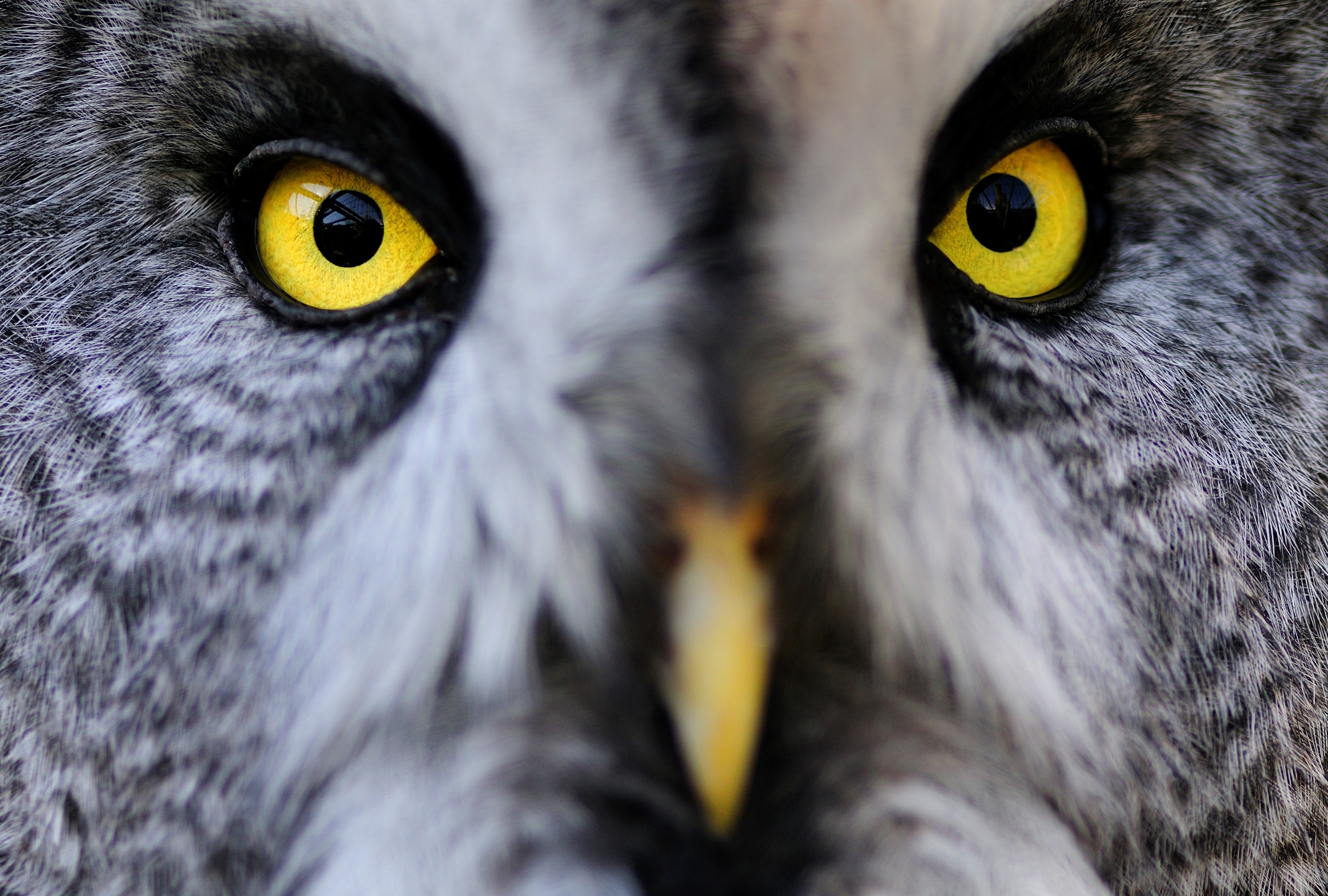 Městské muzeum a GLK v Březnici zvou na sezónní výstavuNATURE IN PICTUREautor výstavy Michael FOKTvýstavní prostory v bývalé jezuitské koleji v Březnici5. - 30. 8. 2017